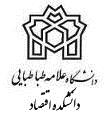 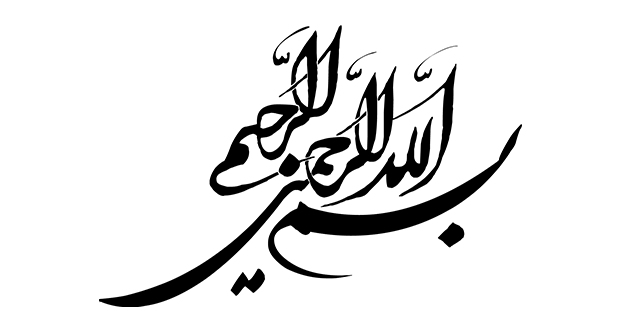 زمان اجرا (به فصل)زمان اجرا (به فصل)زمان اجرا (به فصل)زمان اجرا (به فصل)مسئول اجرا(مجری)برنامه دانشکده اقتصاد/گروهاهداف کلان دانشگاهردیفچهارمسومدوماولمسئول اجرا(مجری)برنامه دانشکده اقتصاد/گروهاهداف کلان دانشگاهردیفدکتر طالبلو-دکتر مهاجریتدوین کتابی به طور مشترک در حوزه اقتصاد مالی با تمرکز بر ارائه شواهد و مثال‌هایی از اقتصاد ایرانتحول در علوم انسانیدکتر نوراحمدیبرگزاری کرسی ترویجی تحت عنوان: حکمرانی اقتصادی از منظر الینور اوستروم و رونالد کوزتحول در علوم انسانیدکتر طالبلوبرگزاری کرسی ترویجی تحت عنوان: اقتصاد مالی نوینتحول در علوم انسانیدکتر طالبلوبرگزاری کرسی ترویجی تحت عنوان: کاربرد روش های جدید در برآورد الگوهای اقتصادیتحول در علوم انسانیدکتر طالبلومعرفي و راه اندازی گرایش اقتصاد مالي  در مقطع ارشد از طریق  دانشکده و دانشگاهتحول در علوم انسانیدکتر جهانگردپی گیری راه اندازی گرایش اقتصاد دیجیتال  در مقطع ارشد از طریق  دانشکده و دانشگاهتحول در علوم انسانیدکتر اميدواربرگزاری یک کرسی ترویجی در مورد انتخاب اجتماعی با مقایسه قضیه امکان ناپذیری ارو و نظریه عدالت رالزتحول در علوم انسانیدکتر طاهرپوربرگزاری کارگاه‌های آموزشی متناسب با درس به منظور کارآمد نمودن دروستحول در علوم انسانیدکتر طاهرپورمتمرکز نمودن مطالعات شخصی و پایان‌نامه‌ها و رساله‌های دانشجوها بر موضوعات روز اقتصاد ایرانتحول در علوم انسانیدکتر مقدسبيان خلاصه نتايج جلسات هم اندیشی(دکتر خسروپناه) در جلسات گروه اقتصاد نظری در طی سالتحول در علوم انسانیدکتر مهاجریهدایت پایان‌نامه‌ها و رساله‌ها در حوزه‌های اقتصاد مالی، مالیات و اقتصاد منطقه‌ای از طریق تشکیل کارگروه‌ (یا هسته پژوهشی) با حضور برخی از همکاران علمی و دانشجویانهدفمندسازی پژوهش2دکتر ميلانيمطالعات مربوط و بررسی برای نگارش مقاله در زمینه اقتصاد توزیع و تخصیص درون خانوار در جامعه ایرانیهدفمندسازی پژوهش2دکتر محمدیطرح پژوهشی: اقتصاد پاندمی: تاثیر بیماری کووید 19 بر سرریز تلاطمات بین بازارهای مالیهدفمندسازی پژوهش2دکتر نوراحمدیتاسیس هسته پژوهشی تحت عنوان:‌ حکمرانی و سیاست گذاری اقتصادیهدفمندسازی پژوهش2دکتر طالبلوتاسیس هسته پژوهشی تحت عنوان:‌ اقتصاد مالی (مالیه شرکتی، ریسک و قیمت گذاری دارایی ها)هدفمندسازی پژوهش2دکتر جهانگردهدایت دانشجویان مقاطع تحصیلات  تکمیلی  در پژوهش  حوزه های اقتصاد کلان  و اقتصاد دیجیتال  و مسایل  روز  کشور در این حوزههدفمندسازی پژوهش2دکتر جهانگردتالیف یک جلد کتاب در حوزه تخصصی اقتصادهدفمندسازی پژوهش2دکتر جهانگردهمکاری فعال  در هیات تحریریه فصلنامه  های  دانشکده اقتصاد و پژوهشکده اقتصادهدفمندسازی پژوهش2دکتر جهانگردهمکاری با گروههای پژوهشی پژوهشکده اقتصاد دانشگاه جهت جذب  طرح ها و نشست ها و همایش های  علميهدفمندسازی پژوهش2دکتر مهاجریهمکاری در انجام طرح پژوهشی در خصوص محاسبه ماتریس حسابداری اجتماعی مالیات‌محور در پژوهش مشترک دانشگاه و سازمان امور مالیاتی کشورارتباط با جامعه و صنعت3دکتر ميلانيبررسی اولویت های پژوهشی مراکز پژوهشی دستگاههای اجرایی مرتبط با علایق پژوهشی  برای ارسال پروپزال و در صورت تصویب، اجرای طرح پژوهشی در راستای نیاز جامعهارتباط با جامعه و صنعت3دکتر نوراحمدیانجام طرح پژوهشی برای پژوهشکده امور اقتصادی در زمینه بهبود عملکرد بانک های تجاریارتباط با جامعه و صنعت3دکتر جهانگردانجام  یک طرح پژوهشی ملی برای بهبود عملکرد تصمیم گیری دولت و بخش خصوصیارتباط با جامعه و صنعت3دکتر طاهرپورایجاد ارتباط بین موسسه کار و تأمین اجتماعی و پژوهشکده علوم اقتصادی دانشگاه به منظور انجام تحقیقات هدفمند توسطارتباط با جامعه و صنعت3دکتر مقدسراهنمایی و مشاوره ،در مورد طرح‌های تحقیقاتی اثربخش و مفید مرتبط با صنعت( مثلا صنعت خودرو و...)ارتباط با جامعه و صنعت3دکتر سيدنورانيانجام طرح پژوهشي طراحی و برآورد شاخص عدالت اجتماعی (مشروط به انعقاد قراداد با مرکز آمار ايران)ارتباط با جامعه و صنعت3دکتر پرویناجرای طرح پژوهشی در راستای نیازها و مشکلات اقتصادی در زمنیه توزیع درآمد ( نقش درآمدهای ثانویه در نابرابری نوزیع درآمدها) مشروط به تخصیص پایان نامه یا رساله دانشجویی یا حمایت مالی موسسات ارتباط با جامعه و صنعت3دکتر مهاجری-دکتر بانوئیترجمه کتاب در حوزه برنامه‌ریزی اقتصادی به طور مشترکتعالی آموزش4دکتر مهاجریبرگزاری کارگاه آموزش نحوه تدوین جداول منطقه‌ای و کاربرد آنها در سیاستگذاریتعالی آموزش4دکتر ميلانيبازنگری طرح دروس تخصصی خود برای ایجاد تغییرات مناسب در راستای مطالب جدید علمی.تعالی آموزش4دکتر ميلاني- دکتر اميدواربررسی امکان ارائه کارشناسی ارشد گرایش اقتصاد بخش عمومی با برنامه درسی و  با جستجودر دانشگاههای برتر دنیاتعالی آموزش4دکتر نوراحمدیبرگزاری کارگاه آموزش اقتصاد سنجی با استفاده از نرم افزار استتاتعالی آموزش4دکتر نوراحمدیبرگزاری کارگاه آموزش نرم افزار CMA برای انجام پژوهش های فراتحلیلتعالی آموزش4دکتر طاهرپورتهیه و تدوین طرح درس "بازارهای مالی اسلامی"تعالی آموزش4دکتر طاهرپوربروزرسانی طرح درس و محتوای درس اقتصاد کلان مقطع کارشناسی ارشد متناسب با تحولات نظری-تجربی مرتبطتعالی آموزش4دکتر طالبلوبرگزاری کارگاه آموزش اقتصاد سنجی با استفاده از نرم افزار Eviewsتعالی آموزش4دکتر طالبلوبرگزاری کارگاه آموزش اقتصاد سنجی داده های پانل با استفاده از نرم افزار STATAتعالی آموزش4دکتر طالبلوبرگزاری کارگاه آموزش برنامه نویسی برای اقتصاد سنجی با استفاده از نرم افزار Rتعالی آموزش4دکتر جهانگردبروز رسانی مطالب آموزشی  اقتصاد  کلان در مقاطع کارشناسی  و  تحصیلات تکمیلیتعالی آموزش4دکتر جهانگردهمکاری  با اعضای گروه اقتصاد  نظری برای اصلاح و تقویت  سرفصل های دروس کارشناسی ،کارشناسی ارشد و دکتریتعالی آموزش4دکتر اميدوارترجمه کتابی در مورد درآمد پایه همگانی.تعالی آموزش4دکتر اميدوارتکمیل مقاله ای در مورد مقایسه ارو و رالزتعالی آموزش4دکتر پروینارائه مقاله ای در زمینه وضعیت رفاهی بازنشستگانتعالی آموزش4دکتر شاکريتاليف کتاب تاريخ نگاري اقتصاد ايرانتعالی آموزش4دکتر شاکريمقاله نکاتي اساسي در مورد روش شناسي اقتصاد در ايرانتعالی آموزش4دکتر شاکريمقاله اثر نقدينگي بر تورم و توليدتعالی آموزش4دکتر شاکريمقاله رابطه متقابل رشد نقدينگي و رشد قيمت هاي زمين و مسکنتعالی آموزش4دکتر سيدنورانيتهيه وتدوين طرح درس "موضوعات انتخابی در اقتصاد اسلامی "براي رشته يا گرايش اقتصادديجيتالتعالی آموزش4دکتر سيدنورانيهمکاري در تهيه وتدوين طرح درس "ابزارهای تأمین مالی اسلامی" براي رشته يا گرايش اقتصادماليتعالی آموزش4دکترپروینبروز رسانی مطالب آموزشی حوزه درسیتعالی آموزش4دکتر ميلانيتکمیل و بازنگری و بررسی نظرات داوران در خصوص مقاله ای برای بررسی وضعیت رفاهی بازنشستگان و تأثیر تحریم ها بر آن در مجله بین المللی The Journal of the Economics of Ageingبین‌المللی شدن5دکتر جهانگردتلاش و همکاری  با گروه   جهت شناسایی و ایجاد  ارتباط اساتید ایرانی خارج از کشور  در هدایت رساله های  دکتری بین‌المللی شدن5دکتر محمدیبرگزاری دوره های تدریس در سطح بین المللیبین‌المللی شدن5دکتر سالمبرگزاری جلسات مستمر با دانشجویان اقتصاد نظرياعتلای فرهنگی، اجتماعی و تربیتی6کليه اعضاي گروهبررسی و راه اندازی گرایش های جدید اقتصاد نظریتوسعه زیرساخت‌ها و بهره‌وری مدیریت7دکتر مهاجریمشارکت فعال در برگزاری دوره کارشناسی ارشد اقتصاد مالیجایگاه دانشگاه و برندسازی8دکتر طالبلو/مهاجري/سالم/امیدوار-پروینمشارکت در بازنگری گرایش اقتصاد نظریجایگاه دانشگاه و برندسازی8دکتر جهانگردپی گیری راه اندازی  گرایش جدید  و بروز" اقتصاد دیجیتال"  در مقطع  تحصیلات تکمیلی  جهت  جذب دانشجویان نخبه  و گسترش سهم بازار دانشکده اقتصاد دانشگاه علامه طباطبایی در بازار کار جایگاه دانشگاه و برندسازی8دکتر محمدیمصاحبه با رسانه ها(رادیو اقتصاد) در زمینه مفاهیم مهم اقتصادیجایگاه دانشگاه و برندسازی8